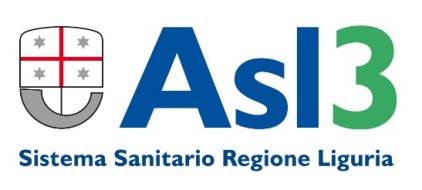 AUTOCERTIFICAZIONE INFORMATIVADICHIARAZIONE SOSTITUTIVA DI ATTO NOTORIO(Art. 46 D.P.R. 28.12.2000, n. 445)Resa in occasione della partecipazione il giorno 17/01/2022 all’AVVISO PUBBLICO DI MOBILITÀ REGIONALE, INTERREGIONALE ED INTERCOMPARTIMENTALE, PER TITOLI E COLLOQUIO, PER LA COPERTURA DI N. 1 POSTO DIRIGENTE MEDICO, DISCIPLINA: DERMATOLOGIA indetto con deliberazione n 575 del 27-10-2021.Cognome	                                                          NomeIl/La sottoscritto/a ____________________________ ___________________________________, nato/a a ______________________________ prov. ___________ il _______________________,residente in ____________________________________________________, prov. __________, Via/Piazza _____________________________________________________________________,Cell. ______________________________ Documento di Identità _________________________Rilasciato da ______________________________________________ il ___________________,ai sensi e per gli effetti dell’art. 47 del D.P.R. 28/12/2000, n. 445 e ss.mm.ii., consapevole che, ai sensi dell’art. 76 del T.U. 445/2000, le dichiarazioni mendaci, la falsità negli atti e l’uso di atti falsi sono puniti ai sensi del Codice Penale e delle Leggi Speciali in materia, DICHIARA Sotto la propria responsabilitàrelativamente all’emergenza sanitaria Covid – 19di aver preso visione delle misure di sicurezza e tutela della salute pubblica di cui all’informativa pubblicata sul sito internet Aziendale;di non essere sottoposto alla misura della quarantena obbligatoria o ad isolamento domiciliare fiduciario e/o al divieto di allontanamento dalla propria dimora/abitazione come misura di prevenzione della diffusione del contagio da COVID 19;di non aver avuto nelle due settimane antecedenti la data della prova e di non essere a conoscenza di avere attualmente temperatura corporea superiore a 37,5° c o altri sintomi riferibili all’infezione da Covid – 19;di essere consapevole di dover indossare obbligatoriamente, dal momento dell’accesso all’area di espletamento della prova sino all’uscita, idonea mascherina;di essere informato che l’ingresso ai locali sede di prova è subordinato alla misurazione, da parte del personale dedicato, alla misurazione della temperatura corporea e in caso di rilevamento di temperatura corporea superiore ai 37, 5 °c si valuterà l’adozione dei provvedimenti più idonei, ivi compreso l’eventuale allontanamento del candidato dalla procedura, garantendo, ad ogni modo al medesimo, riservatezza e dignità;di essere informato che qualora la persona che presenti una temperatura superiore ai 37,5 °c o anche una sintomatologia riconducibile al COVID e allontanata dalla sede di espletamento della selezione sia reticente e permanga presso la sede della prova, il personale dedicato potrà chiamare le Forze dell’Ordine per il riconoscimento della persona e il suo allontanamento dalla sede concorsuale con l’interessamento degli organi di igiene territoriali;di essere informato riguardo al trattamento dei dati effettuato dall’Azienda ai sensi della normativa vigente in materia di privacy e delle norme di settore vigenti e di dare il consenso che la stessa li utilizzi in forma cartacea ed elettronica, li conservi nelle relative banche dati e li comunichi per i soli fini istituzionali e per effettuare i controlli di veridicità, di cui al D.P.R. 445/2000 ed alla L. 183/2011, anche ad altre Amministrazioni / Enti. di essere informato di avere la facoltà di esercitare i diritti di cui all’art. 12 del Codice Privacy, quali ad esempio: l’opposizione, per motivi legittimi, al loro trattamento, l’accesso, l’aggiornamento, la rettifica, ecc dei dati che lo riguardano. Il diritto alla non diffusione dei dati viene limitato dagli adempimenti imposti a questa Azienda dalle norme sulla trasparenza;di essere informato e consapevole che i dati certificati verranno sottoposti a controllo di veridicità di cui all’art. 71 D.P.R. 445/2000 il cui esito non veritiero comporterà oltre alla decadenza dei benefici eventualmente conseguiti anche l’obbligo di segnalazione all’autorità competente.La presente autodichiarazione viene rilasciata quale misura di prevenzione correlata con l’emergenza pandemica del SARS – CoV2.Luogo e data: _________________________, ____/_____/____Firma: _______________________________________________